EQUALITY AND DIVERSITY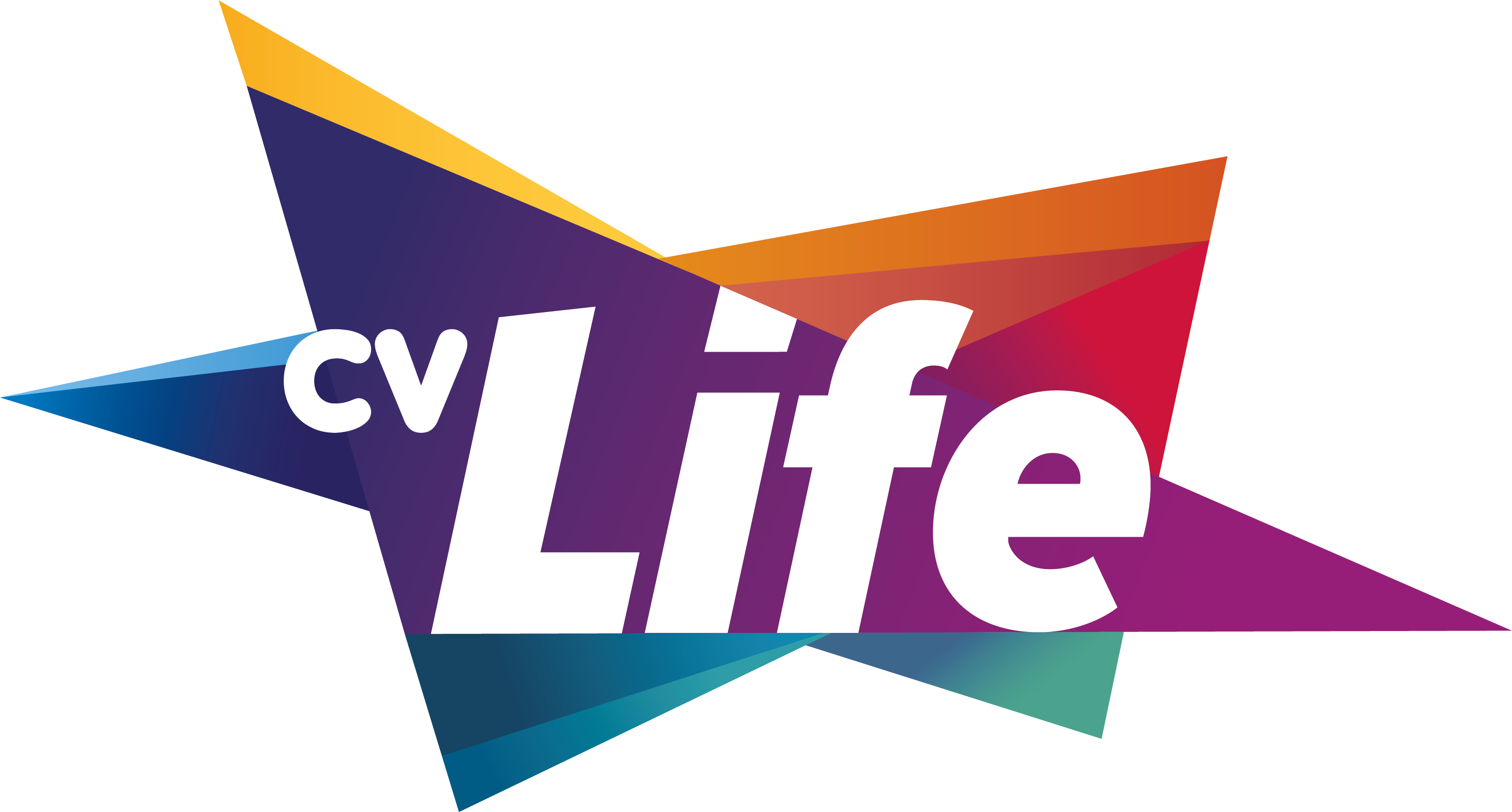 MONITORING FORMIf you are completing this form digitally use the predefined font and size in the fields. If completing by hand use CAPs. Insert ‘X’ to select field. Please return your completed form to: HRadmin@culturecoventry.comWe are an equal opportunities employer and as such we ask all successful candidates to complete and return this Equal Opportunities Monitoring Form.  The data gathered will help us to monitor the effectiveness of our equality policies and procedures and to report on and produce statistical information.AGEDISABILITYThe Equality Act 2010 defines a disability as a physical or mental impairment that has a substantial and long-term adverse effect on an individual’s ability to carry out normal day-to-day activities.Do you consider that you have a disability?GENDER*Please SpecifyMARITAL OR CIVIL PARTNERSHIP STATUSETHNIC GROUPSEXUAL ORIENTATION*Please SpecifyRELIGION OR BELIEF*Please SpecifyWHERE DID YOU SEE THE ROLE ADVERTISED?*Please SpecifyDATA PROTECTIONBy completing this form, I agree to the Company holding and processing the data I have provided for its legitimate business reasons. The Company will process the personal data that you have supplied on this form in accordance with the terms of the privacy notice which has been made available for you to download or view from our website. The Company will only process your personal data where it has a lawful basis to do so.DECLARATIONFull Name:Job Title:  0 – 1965+20 – 34Prefer not to say35 – 49Not Known50 – 64Identify as a deaf or disabled person, or have a long term health conditionNon-DisabledPrefer not to sayNot KnownMale (including Trans Man)Female (including Trans Woman)Female (including Trans Woman)Non-Binary (e.g. Androgyne)Prefer not to sayPrefer not to sayNot KnownOther*MarriedIn a registered civil partnershipSeparatedSeparated not married/in a civil partnershipDivorcedWidowedSinglePrefer not to sayAsian/Asian British:BangladeshiChineseAsian/Asian British:IndianPakistaniAsian/Asian British:Other Asian BackgroundOther Asian BackgroundOther Asian BackgroundBlack/Black British:Black AfricanBlack CaribbeanBlack/Black British:Other Black BackgroundOther Black BackgroundOther Black BackgroundMixed Ethnic Group:White and AsianWhite and Black AfricanMixed Ethnic Group:White and Black CaribbeanWhite and Black CaribbeanWhite and Black CaribbeanWhite:White BritishWhite IrishWhite:Gypsy or Irish TravellerOther White BackgroundOther Ethnic Group:ArabAny other Ethnic GroupOther Ethnic Group:Prefer not to sayNot KnownBisexualGay ManGay ManGay Woman/LesbianHeterosexual/StraightHeterosexual/StraightQueerPrefer not to sayPrefer not to sayNot KnownOther*BuddhistChristianHinduJewishMuslimSikhNo ReligionPrefer not to sayOther Religion or Belief*Other Religion or Belief*Company WebsiteLocal Job BoardLocal Job BoardOnline JobsiteProfessional MediaProfessional MediaSocial MediaOther*Signed:Date: